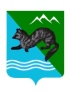 П О С Т А Н О В Л Е Н И ЕАДМИНИСТРАЦИИ СОБОЛЕВСКОГО МУНИЦИПАЛЬНОГО РАЙОНА КАМЧАТСКОГО КРАЯ   11 апреля 2014                               с. Соболево                                    № 90Об утверждении Положения  о комиссии по предупреждению и ликвидации чрезвычайных ситуаций и обеспечению пожарной безопасности в  Соболевском муниципальном районеВ целях своевременного принятия мер по профилактике и предотвращению лесных и тундровых пожаров, обеспечения эффективной работы Комиссии по предупреждению и ликвидации чрезвычайных ситуаций и обеспечению пожарной безопасности на территории Соболевского муниципального района, в соответствии с Федеральным законом от 21.12.1994 № 69-ФЗ «О пожарной безопасности», Федеральным законом от 21 декабря 1994 года № 68-ФЗ «О защите населения и территорий от чрезвычайных ситуаций природного и техногенного характера», Постановлением Правительства Российской Федерации от 30 июня 2007 года № 417 «Об утверждении Правил пожарной безопасности в лесах Российской Федерации», Закона Камчатского края от 19.12.2008«О защите населения и территории Камчатского края от чрезвычайных ситуаций природного и техногенного характера», АДМИНИСТРАЦИЯ  ПОСТАНОВЛЯЕТ:1. Утвердить Положение о Комиссии по предупреждению и ликвидации чрезвычайных ситуаций и обеспечению пожарной безопасности на территории Соболевского муниципального района, согласно приложению № 2.  Утвердить прилагаемый состав Комиссии по предупреждению и ликвидации чрезвычайных ситуаций и обеспечению пожарной безопасности на территории Соболевского муниципального района, согласно приложению № 2.3. Управлению делами администрации опубликовать настоящее постановление в районной газете «Соболевские вести» и разместить на официальном сайте Соболевского муниципального района в информационно-телекоммуникационной сети Интернет.  4. Постановление главы Соболевского муниципального района от 27.06.2008 №189 « О Комиссии по предупреждению и ликвидации чрезвычайных ситуаций и обеспечению пожарной безопасности на территории Соболевского муниципального района» считать утратившим силу.   5.Настоящее постановление вступает в силу после его официального опубликования.Глава Соболевского муниципального района                                   В.И. КуркинПОЛОЖЕНИЕо комиссии по предупреждению и ликвидации чрезвычайныхситуаций и обеспечению пожарной безопасности в Соболевском муниципальном районе 1. Общие положения1.1. Комиссия по предупреждению и ликвидации чрезвычайных ситуаций и обеспечению пожарной безопасности в Соболевском районе  (далее - комиссия) образованна в целях реализации задач в области предупреждения и ликвидации чрезвычайных ситуаций и обеспечения пожарной безопасности на территории Соболевского муниципального района,1.2. Комиссия  руководствуется  в своей  деятельности Конституцией Российской Федерации, федеральными  законами, Указами и распоряжениями Президента Российской Федерации, постановлениями и распоряжениями Правительства Российской Федерации, Законами Камчатского края, а также настоящим Положением.1.3. Комиссия является постоянно действующим органом администрации Соболевского муниципального района.1.4. Комиссия осуществляет свою деятельность во взаимодействии с заинтересованными организациями и общественными объединениями различных форм собственности, расположенных на территории Соболевского муниципального района (по согласованию). 2. Основные задачи, функции и права комиссии2.1. Основными задачами комиссии  в соответствии с ее полномочиями являются:- разработка предложений по реализации на территории Района задач в области предупреждения и ликвидации чрезвычайных ситуаций и обеспечения пожарной безопасности;- обеспечение согласованности действий органов местного самоуправления и организаций при решении задач в области предупреждения и ликвидации чрезвычайных ситуаций и обеспечения пожарной безопасности;- рассмотрение вопросов о привлечении сил и средств гражданской обороны к организации и проведению мероприятий по предотвращению и ликвидации чрезвычайных ситуаций в порядке, установленном федеральным законодательством.2.2. Комиссия, с целью выполнения возложенных на нее задач, осуществляет следующие функции:- рассматривает в пределах своей компетенции вопросы в области предупреждения и ликвидации чрезвычайных ситуаций и обеспечения пожарной безопасности на территории Соболевского муниципального района,  вносит в установленном порядке соответствующие предложения;- разрабатывает предложения по совершенствованию нормативных правовых актов администрации Соболевского муниципального района в области предупреждения и ликвидации чрезвычайных ситуаций и обеспечения пожарной безопасности;- организует разработку и реализацию мер, направленных на предупреждение и ликвидацию чрезвычайных ситуаций и обеспечение пожарной безопасности;- разрабатывает предложения по развитию и обеспечению функционирования районного звена Соболевской территориальной подсистемы единой государственной системы предупреждения и ликвидации чрезвычайных ситуаций;- разрабатывает предложения по ликвидации чрезвычайных ситуаций на территории Соболевского муниципального  района;- организует работу по подготовке предложений и аналитических материалов по вопросам защиты населения и территории Соболевского муниципального  района от чрезвычайных ситуаций и обеспечения пожарной безопасности.2.3. Комиссия в пределах своей компетенции имеет право:- запрашивать в администрациях сельских поселений Соболевского муниципального района, организациях и общественных объединениях необходимые материалы и информацию;- заслушивать  на  своих  заседаниях  представителей  администраций сельских поселений Соболевского муниципального района организаций и общественных объединений;- привлекать для участия в своей работе представителей администрации сельских поселений Соболевского муниципального района, организаций и общественных объединений по согласованию с их руководителями;- создавать рабочие группы, в том числе постоянно действующие, из числа членов комиссии, представителей сельских поселений Соболевского муниципального района и заинтересованных организаций по направлениям деятельности комиссии, определять полномочия и порядок работы этих групп;- вносить в установленном порядке предложения по вопросам, требующим решения главы Соболевского муниципального района.3. Состав комиссии3.1. Состав комиссии утверждается постановлением администрации Соболевского муниципального района.3.2. Председателем комиссии является глава Соболевского муниципального  района, который осуществляет деятельность комиссии и несет ответственность за выполнение возложенных на нее задач.3.3. В состав комиссии входят главы сельских поселений Соболевского муниципального района (Соболевское, Устьевое, Крутогоровское).4. Организация работы комиссии4.1. Комиссия осуществляет свою деятельность в соответствии с планом, утверждаемым ее председателем.4.2. Заседания комиссии проводятся по мере необходимости, но не реже одного раза в квартал.4.3. Заседания комиссии проводит ее председатель или, по его поручению, один из его заместителей.4.4. Заседание  комиссии  считается  правомочным, если  на  нем присутствуют не менее половины ее членов.4.5. Подготовка  материалов  к  заседанию комиссии осуществляется секретарем комиссии. Материалы должны быть представлены секретарю комиссии не позднее 10 дней до даты проведения заседания.4.6. Решения комиссии принимаются простым большинством голосов присутствующих на заседании членов комиссии. В случае равенства голосов решающим является голос председателя комиссии.4.7. Решения комиссии оформляются в виде протоколов, которые подписываются председателем комиссии либо заместителем, председательствующим на заседании. Приложение № 2	к постановлению главы                                                                                              Соболевского муниципального	района от 11.04.2014   № 90  Составкомиссии по предупреждению и ликвидации чрезвычайных ситуаций                           и обеспечению пожарной безопасности в  Соболевском  муниципальном районеКуркин Василий Иванович          – глава Соболевского муниципального                                      	                                               района, председатель комиссии;Колмаков Анатолий Викторович – заместитель главы администрации                                                          Соболевского муниципального района,                                                                      заместитель председателя комиссии;                                                                                                                                   Наговицын Николай Николаевич– консультант по вопросам моб.                                                                              подготовки, ГОЧС администрации                                                            Соболевского МР, секретарь комиссии;Члены комиссии:Колесников Николай Фёдорович – руководитель ГУ «Усть-Большерецкое                                                             лесничество» ( по согласованию);  Малахов Владимир Анатольевич -   ВрИО  начальника  ОП № 12 МО МВД                                                                «Усть- Большерецкий» УМВД                                                           Камчатского края(по согласованию).Иванов Александр Александрович - начальник  Соболевской пожарной части                                                            (по согласованию);Пищулина Марина Васильевна       -Начальник ЛТЦ в с.Соболево ОАО                                                             «Ростелеком» (по согласованию);Шарапов   Андрей Николаевич       -Начальник Соболевскогоэнергоузла                                                                                                                          ОАО «ЮЭСК»  (по согласованию);Чикалов Игорь Юрьевич                 - главный государственный инспектор                                                             Соболевского района по пожарному                                                                                     государственному надзору                                                             (по согласованию);Борисова  Татьяна Михайловна     - глава Соболевского сельского поселения;  Третьякова Светлана Викторовна  - глава Устьевого сельского поселения;Овчаренко Галина Николаевна       - глава Крутогоровского сельского                                                                                                                          поселения;Померанцев Владимир Иванович   - прокурор Соболевского района (по                                                                согласованию);Трошин Александр Петрович          - председатель Думы Соболевского                                                              муниципального районаПриложение № 1к постановлению администрации Соболевского муниципального  района от  11.04.2014 №90